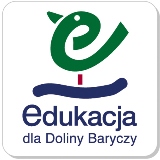 KrzyżówkaKapliczka św. Barbary jest w stylu……..Przy Al. Jana Pawła II mieści się Szkoła …………………….Rzeźby na przydrożnych krzyżach są autorstwa……………………….Przepływa przez Odolanów……………………….Baryczy………………………………………….Św. Marcina lub Św. Barbary……………………………………….Imię rzeźbiarza, którego figury znajdują się na przydrożnych krzyżach………………….Przygotowała: Małgorzata BrodalaKarta odpowiedziPrzygotowała: Małgorzata BrodalaBAROOKKOOWYMMPOODDSTAAWOWWABRYLiŃSKIEGOOEWANGELLIICCKIBAARRYYCZDOLINNAAKOŚCIÓÓłłPAWWEEłł